 По страницам журнала«Среднее профессиональное образование»(Библиографический обзор)         Ежемесячный теоретический и научно-методический журнал «Среднее профессиональное образование» издается с сентября 1995г. Основная цель журнала - способствовать повышению качества среднего профессионального образования (СПО), а также интеграции учебного процесса с наукой и практикой.            В первом номере журнала статья В.Л. Шапошникова «Взаимосвязь становления исследовательской и информационной компетентности студентов в условиях информатизации образования» посвящена  вопросам становления исследовательской и информационной компетентности студентов в условиях информатизации профессионального образования. Информатизация профессионального образования открывает новые возможности перед исследовательской деятельностью студентов, которая, в свою очередь, является главным механизмом становления их исследовательской компетентности.  Это, прежде всего, возможность ведения портфолио, а также реализация многих методов научных исследований. Информатизация образования создает благоприятные предпосылки для диагностики исследовательской компетентности студентов.    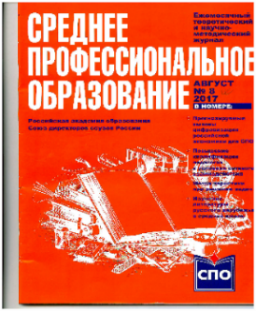        Во втором номере журнала в статье Л.А. Ибрагимовой «К вопросу применения электронных образовательных ресурсов в обучении специалистов среднего звена» рассматривается процесс моделирования обучения при помощи электронных образовательных ресурсов. В системе дистанционного обучения электронные образовательные ресурсы являются незаменимым инструментом и связаны с дидактическими принципами и правилами: наглядность, интерактивность, доступность изложения материала, научность и последовательность изложения учебного материала. С точки зрения потребностей профессионального образования важной особенностью применения электронных образовательных ресурсов является применение модели «преподаватель – образовательный ресурс – обучающийся», которая обладает обратной связью. Эта модель имеет внешнюю и внутреннюю подсистемы. Модель внутренней обратной связи предназначена для самоконтроля и самокоррекции обучающихся, а модель  внешней обратной связи предназначена для коррекции методических подходов по организации деятельности обучающегося и режима функционирования электронных ресурсов.         О сущности методической компетентности преподавателей системы СПО в контексте профессиональных стандартов педагога профессионального образования рассматриваются в третьем номере журнала в статье И.П. Пастуховой «Проблемы формирования методической компетентности преподавателей в контексте внедрения профессионального стандарта педагога».  Компетенция – это ресурс, а компетентность – это актуальное проявление такого ресурса в деятельность. Преподавателю колледжа сегодня не обойтись без педагогического моделирования и мониторинга результатов своей деятельности, проектирования и принятия решений о способах их совершенствования. Методическая компетентность преподавателя системы СПО проявляется в двух видах деятельности – научно-методической и учебно-методической. Только в процессе совершенствования методической компетентности можно развивать устойчивый интерес преподавателя к учебно-методической и научно-методической работе, создавать качественные учебные пособия, методические разработки, современные средства обучения. Сложившаяся в России система непрерывного образования – постдипломное образование и повышение квалификации работников СПО (в том числе применение интерактивных методов с применением дистанционных образовательных технологий) является важнейшей задачей, без решения которой формирование и развитие методической компетентности преподавателей, а значит, и модернизация СПО не представляются возможным.         В четвертом номере журнала статья Г.С. Тихановской «Социально-педагогические аспекты реализации игровых технологий в сфере досуга» посвящена феномену игры, ее формирующим свойствам и технологиям реализации в сфере культурно-досуговой деятельности. Опираясь на историко-научные исследования игровой деятельности человека, автор выделяет духовно-созидательный потенциал игры, ее социокультурное значение, определяет технологические характеристики как культурной формы. В центре внимания автора технология создания игровых программ – структурные особенности метода игры, принципы драматургической организации программ (дивертисментный, сюжетно-тематический, театрализованный). Игровая культурно-досуговая программа является одним из существенных результатов культурно-досуговой деятельности учреждений культуры и дополнительного образования. Чтобы создать игровую программу на высоком уровне профессиональной культуры, нужно не только знать феномен игры, но в первую очередь владеть методом игры и уметь его реализовать в специфических условиях технологии создания игровых культурно-досуговых программ.               В пятом номере журнала статья С.В. Воробьева «Интеграция основного и дополнительного образования» посвящена проблеме интеграции основного и дополнительного образования. Рассмотрена роль дополнительного образования в повышении эффективности основного образования. Представлены ресурсы дополнительного образования, которые могут быть задействованы образовательными организациями. Автор раскрывает противоречия, стоящие на пути реализации интеграции основного и дополнительного образования, рассматривает необходимое методическое обеспечение. Интеграция основного, профессионального и дополнительного образования позволяет свести воедино задачи воспитания, обучения и развития, что является одной из сложных проблем современной педагогической науки.  И именно дополнительному образованию отведена решающая роль в процессе расширения воспитательного пространства с обеспечением его вариативности и многофункциональности в условиях различных типов и видов образовательных учреждений.               В шестом номере журнала статья Н.В. Иванушкиной «Исследование влияния информационной потребности на способность студентов к самообразованию» посвящена исследованию влияния информационной потребности на способность к самообразованию студентов учреждений СПО. Интернет-среда является тем источником, с помощью которого  восполняют свой информационный дефицит, но не всякая информация становится знанием, оказывает формирующее воздействие на самообразование студентов. Проведенный  анализ показал актуальность исследуемой проблемы, необходимость организации направленной, систематической деятельности по формированию готовности студентов  к самообразованию, выявил преимущества и трудности удовлетворения информационной потребности студентами, которые могут быть учтены при организации учебного, воспитательного  и исследовательского  процессов в учреждениях СПО. Необходима целостная система, целенаправленная деятельность и единая методика по формированию  готовности  студентов к самообразованию. Сост. Розенвальд М.П.